继续医学教育管理系统新学员注册及IC卡办理流程（医、技、药）第一步：（一）新学员登陆系统注册网址：http://icme.haoyisheng.com点击“新学员注册”，选择“江苏省卫健委”（二）个人资料录入：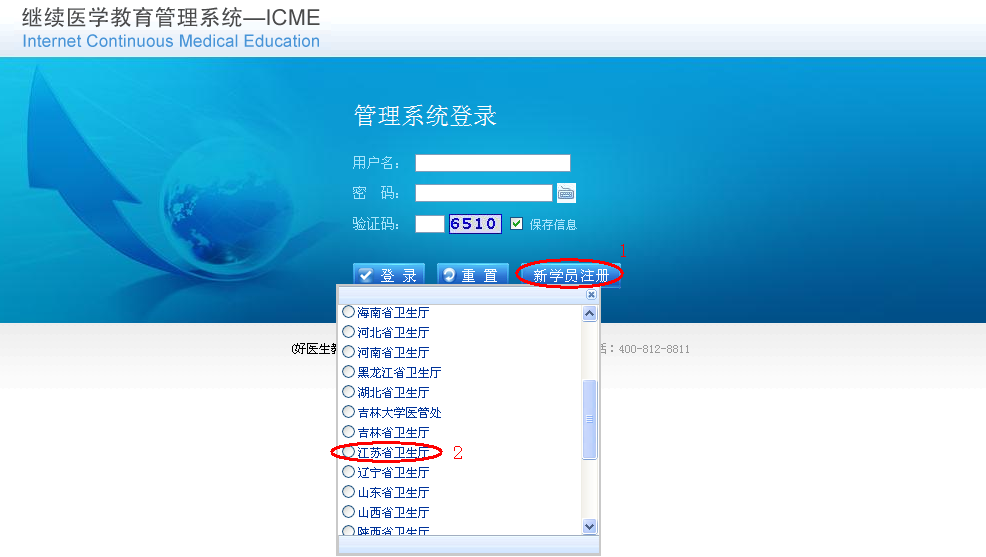 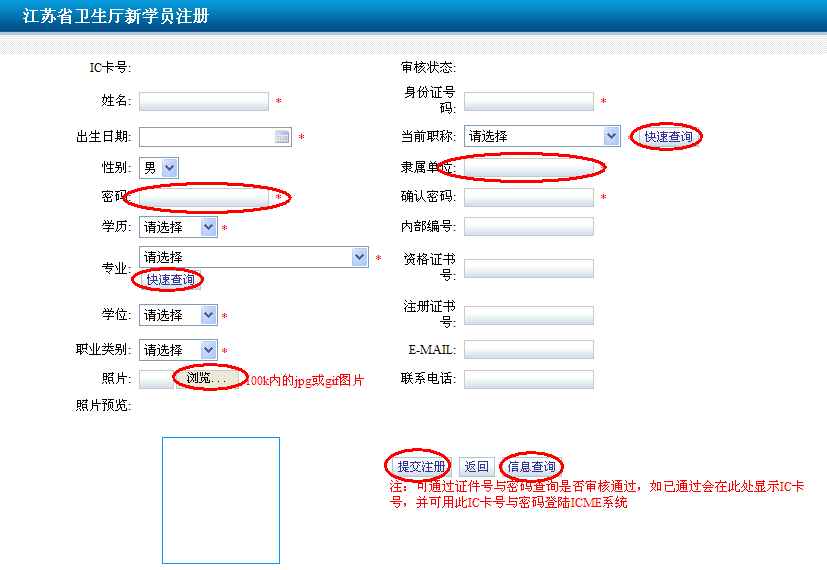 根据系统提示，录入个人资料，浏览上传数码照片（大小需小于100k，.jpg或.gif格式），选择隶属单位如下：隶属单位：江苏省卫健委—南京市卫健委---南京市中心医院---南京市中心医院（市级机关医院）-医技（不要选错！！！）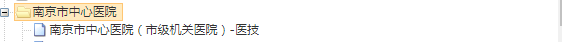 注意：1、快速查询：通过关键词可快速查询到相关专业及职称；2、照片：大小需小于100k，.jpg或.gif格式（可用QQ截图或“光影魔术手”等图片处理工具调整图片大小）；3、选择隶属单位，需具体到科室，并点击确定；4、提交注册后，请在同一页面通过“信息查询”，确认信息已正确提交；第二步：个人完成申请后，由科室统一将汇总表（纸质版和电子版各一份）、学历、学位证书复印件提交科教科审核。第三步：科教科完成基本信息审核后即可办理新学员进入“江苏医学教育”公众号，“购卡入口”按提示流程自行办理（可参考下图）。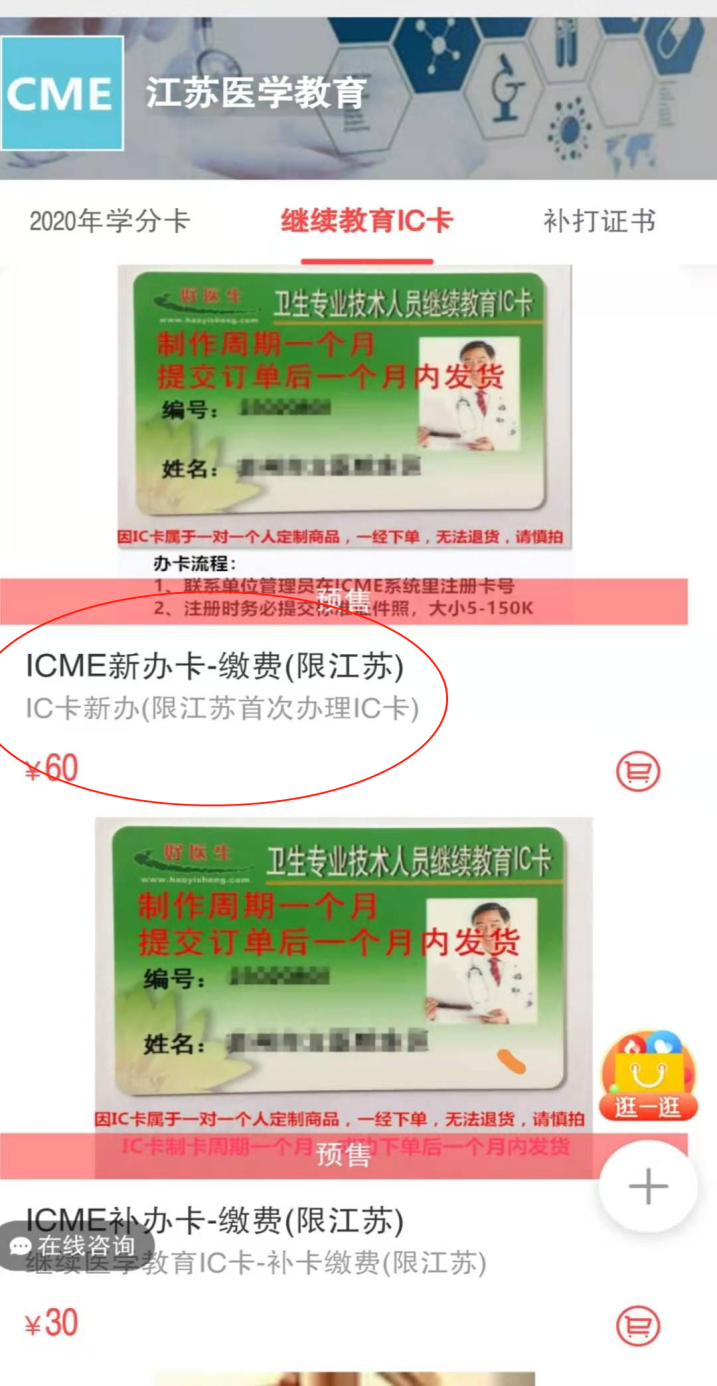 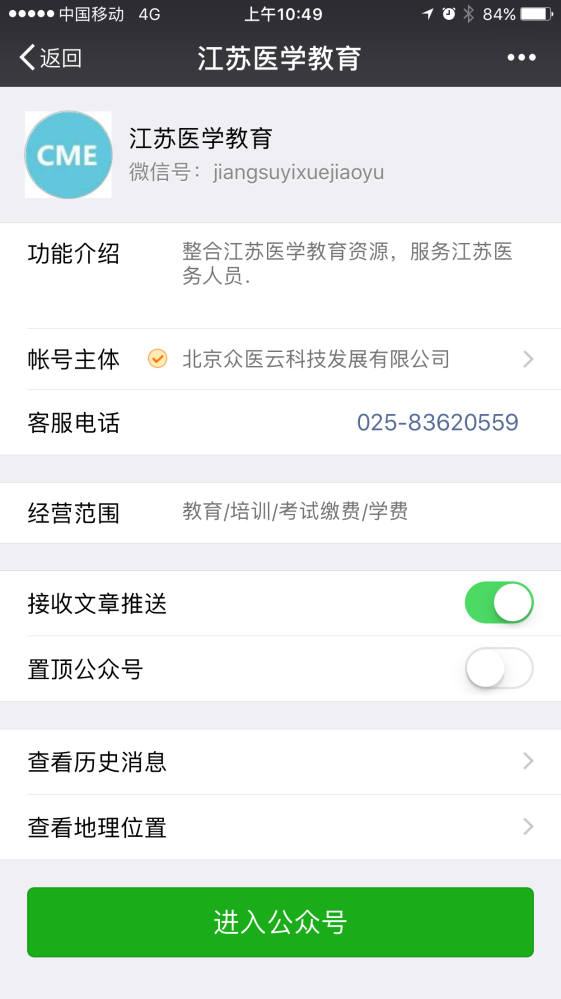 